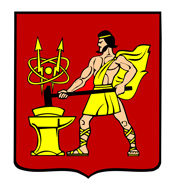 АДМИНИСТРАЦИЯ  ГОРОДСКОГО ОКРУГА ЭЛЕКТРОСТАЛЬМОСКОВСКОЙ   ОБЛАСТИПОСТАНОВЛЕНИЕ_____02.03.2023_______ № _____239/3____________АДМИНИСТРАЦИЯ  Г         В соответствии с федеральными законами от 06.10.2003 № 131-ФЗ «Об общих принципах организации местного самоуправления в Российской Федерации», от 13.07.2015 № 220-ФЗ «Об организации регулярных перевозок пассажиров и багажа  автомобильным транспортом и городским наземным электрическим транспортом в Российской  Федерации и о внесении изменений в отдельные законодательные акты Российской Федерации», в связи с изменением сведений, включенных в Реестр маршрутов регулярных перевозок городского округа Электросталь Московской области Администрация городского округа Электросталь Московской области ПОСТАНОВЛЯЕТ:Внести изменения в Реестр маршрутов регулярных перевозок городского округа Электросталь Московской области, утвержденный постановлением Администрации городского округа Электросталь Московской области от 31.03.2022 № 305/3 (в редакции постановления Администрации городского округа Электросталь Московской области от 29.08.2022 № 963/8), изложив его в новой редакции согласно приложению к настоящему постановлению Разместить настоящее постановление на официальном сайте городского округа Электросталь Московской области в информационно-телекоммуникационной сети «Интернет» по адресу: www.electrostal.ru.Настоящее постановление вступает в силу со дня его подписания.Контроль за исполнением настоящего постановления возложить на заместителя Главы Администрации городского округа Электросталь Московской области В. А. Денисова.Глава городского округа								       И.Ю. ВолковаО внесении изменений в Реестр маршрутов регулярных перевозокгородского округа Электросталь Московской области